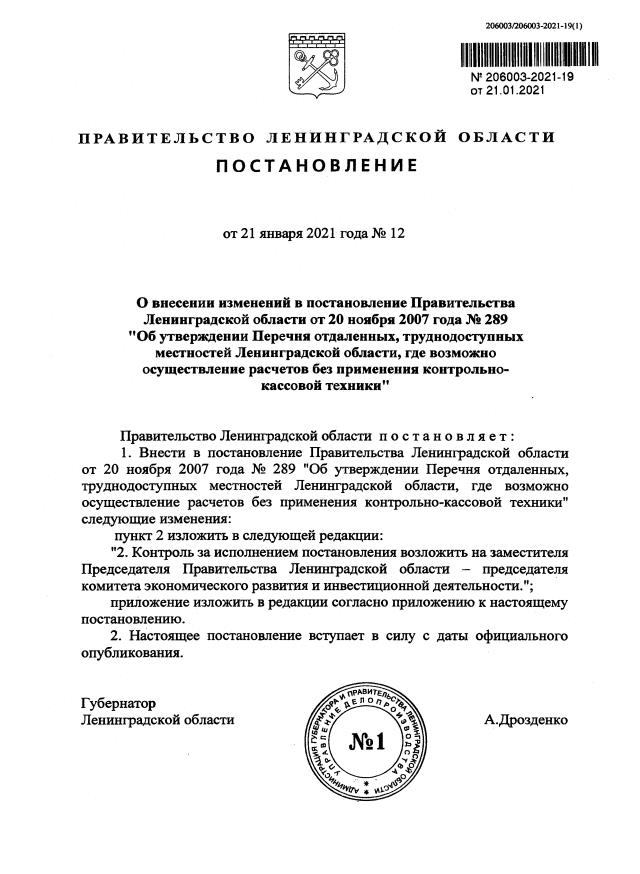 ВЫПИСКА Приложениек постановлению Правительства Ленинградской областиот 21.01.2021 года № 12ПЕРЕЧЕНЬ ОТДАЛЕННЫХ, ТРУДНОДОСТУПНЫХ МЕСТНОСТЕЙ ЛЕНИНГРАДСКОЙ ОБЛАСТИ, ГДЕ ВОЗМОЖНО ОСУЩЕСТВЛЕНИЕ РАСЧЕТОВ БЕЗ ПРИМЕНЕНИЯ КОНТРОЛЬНО-КАССОВОЙ ТЕХНИКИМуниципальное образованиеНаселенные пунктыВолховский муниципальный районВолховский муниципальный районБережковское сельское поселениеБлитово, деревняГнилка, деревняЗаовражье, деревняКаменка, деревняКирилловка, деревняВындиноостровское сельское поселениеБоргино, деревняВольково, деревняЗаднево, деревняЗалесье, деревняКозарево, деревняЛюбыни, деревняМоршагино, деревняТеребочево, деревняХотово, деревняЧажешно, деревняИссадское сельское поселениеВолховские плитные разработки, поселокБелые Кресты, деревняГлядково, деревняКустково, деревняПоляша, деревняКисельнинское сельское поселениеВегота, деревняГнилки, деревняГолтово, деревняЛавния, деревняПали, деревняПурово, деревняХарчевня, деревняЧаплино, деревняКолчановское сельское поселениеБор, деревняБудаевщина, деревняВеликое Село, деревняВымово, деревняКаменка, деревняМорозово, деревняНивы, деревняСтрашево, деревняТихомировщина, деревняУсадище, деревняХамонтово, деревняЯхновщина, деревняНоволадожское городское поселениеДубно, деревняПашское сельское поселениеАшперлово, деревняБаландино, деревняБалдино, деревняБольшая Весь, деревняБор, деревняВишняков Посад, деревняВонга, поселокГлавная Запань, деревняЕмское, деревняИевково, деревняИсаево, деревняКнязево, деревняКизлярское, деревняКолголемо, деревняКостино, деревняКувшиново, деревняМалая Весь, деревняМалочасовенское, деревняМалыжино, деревняМедвежья Кара, деревняНасоново, деревняНовина, деревняНовозотовское, деревняОктябрьская Свобода, деревняПапоротно, деревняПесчаница, деревняПеченичино, деревняПодъелье, деревняПучнино, деревняРучьи, деревняРыбежно, деревняРязановщина, деревняСмелково, деревняСонино, деревняСорзуй, деревняСпирово, деревняТайбольское, деревняУрицкое, деревняУстеево, деревняУсть-Рыбежно, деревняЧаплино, деревняЧасовенское, деревняЩепняг, деревняПотанинское сельское поселениеВолосово, деревняВороново, деревняБакланово, деревняКириково, деревняЗаостровье, деревняХмелевик, деревняЧуново, деревняШахново, деревняШолтоло, деревняЮги, деревняЮги, поселок при железнодорожной станцииСеливановское сельское поселениеАнтипово, деревняДрюневщина, деревняЖуковщина, деревняЗаречье, деревняЛунгачи, деревняЛунгачи, поселок при железнодорожной станцииОстров, деревняТелжево, деревняСтароладожское сельское поселениеВелеша, деревняЗеленая Долина, деревняЛопино, деревняМежумошье, деревняМестовка, деревняПодол, деревняТрусово, деревняСясьстройское городское поселениеМатеево, деревняОтаево, деревняПеревоз, деревняПехалево, деревняПодрябинье, деревняСудемье, деревняУсадищенское сельское поселениеБезово, деревняВерховина, деревняВячково, деревняДуброво, деревняЕлошня, деревняЖупкино, деревняЗеленец, поселокКонец, деревняКуколь, деревняКуколь, поселок при железнодорожной станцииМыслино, деревняМыслино, поселок при железнодорожной станцииРаменье, деревняСорокино, деревняТеребонижье, деревняХваловское сельское поселениеАлферьево, деревняБелое, деревняБисково, деревняБор, деревняВаскиничи, деревняГверстовка, деревняГорка-Воскресенская, деревня Дудачкино, деревняКириши, деревняКоленец, деревняЛогиново, деревняЛука, деревняЛьзи, деревняМелекса, деревняНадозерье, деревняОстров, деревняПогорелец-Воскресенский, деревняПогорелец-Хваловский, деревняПогостище, деревняПоддубье, деревняПорог, деревняПрокшеницы, деревняПруди, деревняСтарково, деревняСтолбово, деревняСырецкое, деревняТеребуня, деревняТокарево, деревняУсадище, деревняЮхора, деревня